Allegato 1RIENTRO A SCUOLAOggetto: Autodichiarazione per il rientro a scuola per assenza causata da motivi di famiglia e/o per motivi di salute Il/la sottoscritto/a __________________________________________, nato/a a _______________________ il ____/____/________, residente in _______________,  Codice Fiscale ______________________.In qualità di genitore o tutore di _____________ (cognome) _________________ (nome), nato/a a ________________________ il ____/____/20____,In qualità di genitore o tutore di _____________ (cognome) _________________ (nome), classe_______sezione________Plesso       CAMARO SUPERIORE        LA PIRA 2   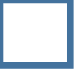      GENTILUOMO         BISCONTE               LA PIRA 3                             LA PIRA 1  consapevole dell’importanza del rispetto delle misure di prevenzione finalizzate alla diffusione di COVID-19 per la tutela della salute della collettività,DICHIARA,sotto personale responsabilità ai sensi degli artt. 46 e 47 D.P.R. n. 445/2000  e ss.mm. e consapevole delle responsabilità penali derivanti da dichiarazioni false o mendaci, ai sensi dell’art. 76 del predetto DPR n. 445/2000, che i fatti, stati e qualità riportati nei successivi paragrafi corrispondono a verità:che il periodo di assenza del proprio/a figlio/a dal ____/____/20____ al ____/____/20____è  legato ad esigenze familiari.che il periodo di assenza del proprio/a figlio/a dal ____/____/20____ al ____/____/20____, è dovuto a motivi di salute.Data, ___________ ____/____/20____Firma (del genitore, tutore)